AAPEX 2022: MEYLE showcases German manufacturing expertiseHamburg, 18 October 2022. MEYLE AG, the German spare parts manufacturer, is proud to announce its participation in the leading US trade show AAPEX in Las Vegas for the very first time.‘Building on its long-standing relationships in the independent aftermarket in the US, MEYLE is increasing its visibility by participating at the AAPEX show. This aligns with MEYLE’s strategic focus on the US market and its efforts to strengthen its position and its ties with our partners,’ emphasises Karl J. Gaertner, Chairman of the MEYLE Executive Board.Visitors can look forward to discovering new innovations and personal meetings with experts in the fields of steering and suspension, brakes, and sustainability:New: MEYLE will present the improved control arm for the Tesla Model Y and Model 3 for the first time in the US. The spare parts manufacturer MEYLE developed an innovative solution after drivers of both models reported hearing confounding squeaking sounds. More information can be found here.Expanded: The new HD control arm is part of the growing portfolio for high-voltage vehicles and electric mobility.Anniversary: MEYLE is celebrating 20 years of MEYLE HD – and of manufacturing and engineering expertise.Sustainable: The Hamburg-based manufacturer will present its first climate-neutral product line of MEYLE HD steering and suspension parts.Recognition: No less than two MEYLE products were recognised as nominees in the Parts & Technology Solutions category of the German and internationally renowned Automechanika Innovation Awards in September 2022 – the MEYLE ABS sensor repair kit and the MEYLE PD cabin air filter.MEYLE’s experts will be available for individual discussions and are already looking forward to meeting up in person. The MEYLE booth will be located centrally on level two, booth A31001.Contact: MEYLE AG, Sarah Quinn, phone: +49 40 67506 7234, mail to: press@meyle.comMEYLE AG, Benita Beissel, phone: +49 40 67506 7418, mail to: press@meyle.comAbout the companyMEYLE AG is a company of Wulf Gaertner Autoparts AG.	
MEYLE AG develops, produces and sells high-quality spare parts for passenger cars, vans and trucks for the independent aftermarket under the MEYLE brand. With its three product lines – MEYLE ORIGINAL, MEYLE PD and MEYLE HD – MEYLE offers precise solutions and parts for every situation and every driver, from competent workshop employee and ambitious rally driver to classic car enthusiast and every driver around the world who needs to be able to rely on their own car. MEYLE offers its customers over 24,000 reliable and durable spare parts manufactured in their own plants and at the facilities of selected production partners. The MEYLE product portfolio is correspondingly sophisticated.The company network has some 1,000 employees worldwide, including nearly 500 in Hamburg, at the logistics centre and our company headquarters. We work with our partners, workshops and car mechanics in 120 countries to ensure that drivers can rely on our superior parts and solutions – that’s how MEYLE helps workshops to become the DRIVER’S BEST FRIEND.MEYLE and sustainability	
MEYLE's headquarters is certified CO2-neutral by the non-profit organization Climate without Borders. To offset the emissions, we have donated to two Gold Standard certified climate protection projects in Africa: efficient cooking stoves in Uganda and electricity from hydropower in Tanzania.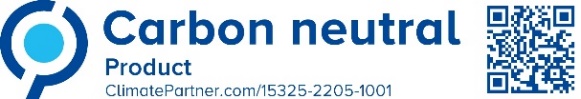 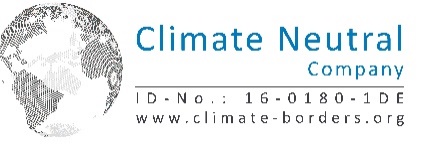 Please follow us on our social media channels: Instagram, Facebook, LinkedIn and YouTube. 